RegeringenMiljö- och energidepartementetMed överlämnande av miljö- och jordbruksutskottets betänkande 2015/16:MJU12 Rovdjurspolitikens inriktning får jag anmäla att riksdagen denna dag bifallit utskottets förslag till riksdagsbeslut.Stockholm den 16 december 2015Riksdagsskrivelse2015/16:109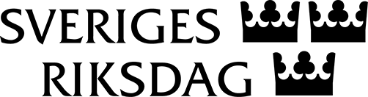 Urban AhlinClaes Mårtensson